Pırdino: Sürpriz YumurtaGösterim Tarihi: 20 Kasım 2015Dağıtım: Mars Dağıtımİthalat: Siyah Martı FilmYönetmen: Günay KökerFragman: https://www.youtube.com/watch?v=DyQnkxBg2YYFacebook: www.facebook.com/pirdinofilmTwitter: www.twitter.com/pirdinofilmInstagram: www.instagram.com/pirdinofilmOyuncular: Sungun Babacan, Coşkun Tonga, Muhammed Hüseyin Gasel, Efe Kılıç, Bengi Bilir, Aslı Seda Kement, Gökçer Genç, Arzu Yurtseven, Ali Uyandıran, Ebubekir Öztürk, Serkan ŞengülKonu:Kahramanlarımızın dinozor müzesine yaptıkları gezi onlar için yeni bir maceranın başlangıcı olur. Pırdino'nun aile özlemi, gördüğü dinozor maketleri yüzünden iyice büyür. Pırdino'yu ailesine kavuşturmak için çare arayan Tarık, Porsuk ve Sansar çareyi zaman makinesi yapmakta bulurlar. Yolları böylece dahi fizikçi Sündüz Yekovan'la kesişir. Fakat Pırdino'nun eve dönmesini istemeyen biri vardır; Dinozor Müzesi'nin sahibi Sadi Torturo... Bakalım, kahramanlarımız zaman makinesini yapıp Pırdino'yu ailesine kavuşturabilecekler mi?.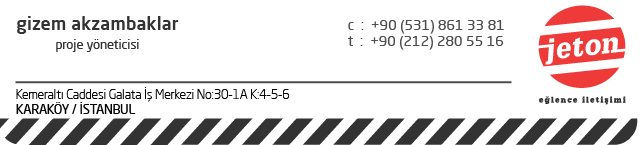 